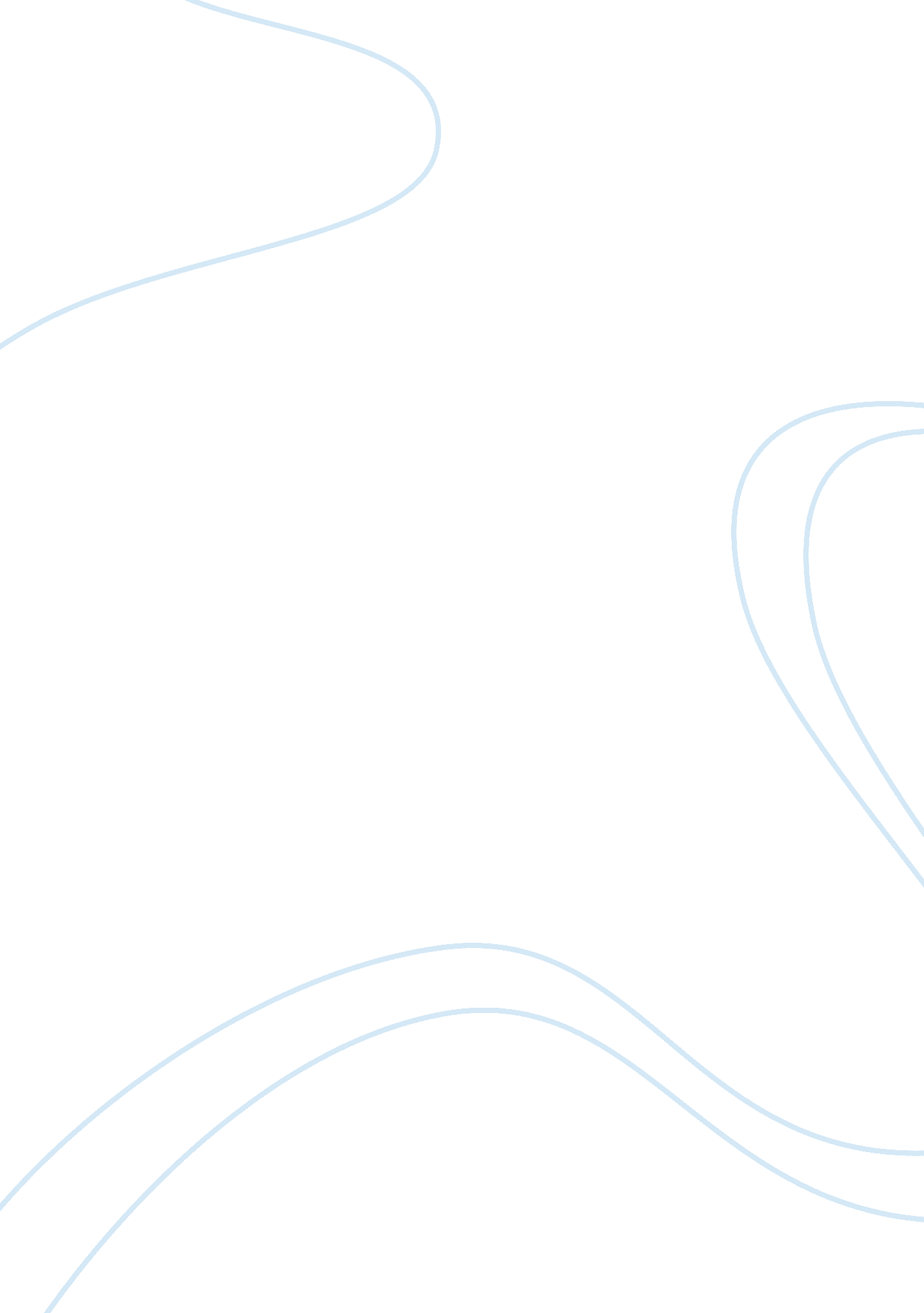 Designer babyDesign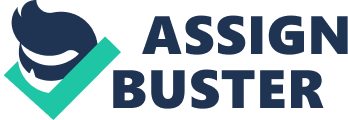 Designer Baby BY satisfied Before the arrival of in vitro fertilization and genetic engineering, creating a designer baby was basically a science fiction conceptualization. In today's day and age with the advances of modern technology a theory such as creating a designer baby could become a realization. An individual possesses the right to have free will and to exercise those rights with out any resistance. From an ethics standpoint, the reasoning by committing such an action has to be taken into account. Would It be strictly for fame and driven by an Individuals ego? Or possibly to prevent a medical condition which is hereditary? If It Is for the latter then we would have a society with a large population of designer babies. As per the textbook, " In the case of reproductive technology, ethical positions should be grounded on consideration of what furthers the future good of potential children, their Individual parents, their families, and the moral standards of worth of the larger society' (Callahan, 2013, p. 74). However, our society Is driven by competition and pressure to be perfect; so why oldest an Individual who has the resources not want to do anything possible to avoid harm to a newborn child? On the other hand, if creating a child with the intention of having the " perfect baby' is driven by an individual's ego and fame then it may be viewed ethically wrong. Having a child is in the hands of mother nature. To begin to alter its fate and our sense of being would diminish the value of life. Also, another item to take into account is the cultural values; which would be striped in creating a designer baby. Many cultures regard reproduction as the main focal point in family formation. A child created by technology may have advantages or disadvantages among other children. If the mother chose for the child to be visually appealing, the child might have cognitive impairments or other unseen issues. Children do not have as many presentments as adults may have. There are a number of different issues that could be caused among other children and their parents in terms of sports, grades, and special privileges. Causing friction and spites among parents who want their child to have a fair advantage. However if a parent was to suspect their child to be mistreated could have a strong argument. Would it cause a divide in society, those who have been altered vs.. Those who are natural? As an adult would being created by technology cause an individual to be ostracizes in the workplace or among friends? For an individual to choose the option to undergo a procedure such as IF or any other fertilization to conceive should not be considered morally incorrect. Women are programmed to create children with the assistance of a man. It is by nature's choice that women are given this beneficent gift and responsibility. In our society today It Is a choice to use this gift or not as It Is a choice to keep a child or have an abortion. Women have been empowered to choose what they do with their bodies. When women cannot conceive and want to, It Is a devastating reality but thankfully we have the technology today to allow women to have that choice. Though with great ablest there are always confronting Issues that arise. Some Issues that could arise are Individuals that would attempt to exploit the Idea by creating a business of prostitution or slavery. 